SundayMondayTuesdayWednesdayThursdayFridaySaturday1 Zoo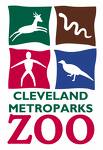 Depart 8:30 (campers must be dropped off @8:00 am and picked up @4:00pm)23NO CAMP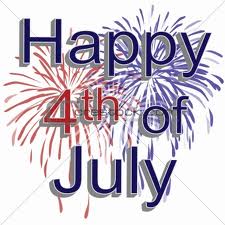 45678Kent Trumbull Traveling Summer Stock Performance10:00 @ North Road 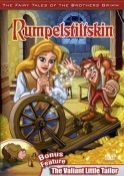 910Pymantuning Spillway10:00 arrival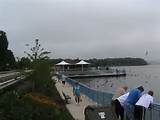 111213141510:00 arrival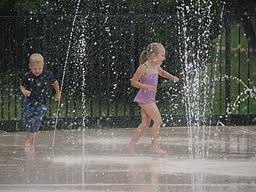 16Appreciation Tea Celebration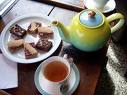 11:00Please bring a covered dish17Last DayMovie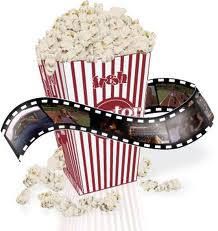 @ Fairhaven1819202122232425262728293031